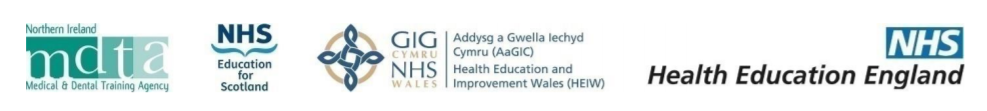 Example Multi Source Feedback Form - Team Assessment of Behaviour (TAB)Please use the comments box to commend good behaviour and to describe any behaviour which is causing you concern. Give specific examples. This form will be sent to the doctor’s supervisor, who may ask you privately to enlarge on any concern about behaviour you report. At least seven other forms will also be considered. The doctor will receive private feedback and you will not be identified in person without an advanced discussion with you.Name of assessor:	.......................................................................................................................Signature:		.......................................................................................................................                         Date:  ..................................................This sheet should be used to collect the Multi Source feedback and should not be included uploaded as part of the evidence folderAssessor’s position:Trainee Junior or Senior doctorConsultant/GP or equivalentSenior nurse (Band 5+) or equivalentAllied Health Professional (please specify)Other team member (please specify)Name of doctor:GMC Number (if applicable):Training period from:From:To:SpecialtyAttitude and/or behaviourNo concernSome concernMajor concernCOMMENTS: anything especially good? If you cannot give an opinion due to lack of knowledge of the doctor say so here. You must specifically comment on any concern about behaviour and this should reflect the trainee’s behaviour over time – not usually just a single incident.Maintaining trust/professional relationship with patientsListensIs polite and caringShows respect for patients’ opinions, privacy, dignity and is unprejudicedVerbal communication skillsGives understandable informationSpeaks good English, at the appropriate level for the patientAttitude and/or behaviourNo concernSome concernMajor concernCOMMENTS: anything especially good? If you cannot give an opinion due to lack of knowledge of the doctor say so here. You must specifically comment on any concern about behaviour and this should reflect the trainee’s behaviour over time – not usually just a single incident.Team-working/working with colleaguesRespects others’ roles and works constructively in the teamHands over effectively and communicates wellIs unprejudiced, supportive and fairAccessibilityAccessibleTakes proper responsibility. Only delegates appropriatelyDoes not shirk dutyResponds when called. Arranges cover for absence